Муниципальное казенное общеобразовательная «Речновская средняя общеобразовательная школа»Лебяжьевского районаПроектно – исследовательская работа«Народная кукла»Автор проекта: Осипова Ольга Леонидовнас. Речное 2016г.Подготовительный этапВведение Чем дальше в будущее уходим,Тем больше прошлым дорожим.И в прошлым красоту находим,Хоть новому принадлежим. Автор неизвестен Выбранная тема показалась мне интересной потому, что кукла – самая древняя и наиболее популярная игрушка. Она обязательный спутник детских игр и самое доступное детям произведение искусства. В наше время на прилавках магазинов можно увидеть много красивых игрушек. Но они сделаны на фабрике и не несут тепла души их создателей. Поэтому мы считаем, что в 21 веке дети вновь должны видеть не только игрушки изготовленные машинами, но и своими руками. Я  решила изучить эту тему, чтобы выяснить, когда появились традиционные тряпичные куклы, какие традиционные куклы были у русского народа, какое назначение имела каждая кукла, до какого возраста играли дети в куклы. Было также интересно узнать технологию изготовления традиционной народной куклы.Была создана рабочая программа «Моё хобби» (Приложение 1), создан кружок, где ребята знакомились с историей славянской лоскутной куклой и методами их изготовления.Поэтому предметом нашего исследования стали традиционные народные куклы.Актуальность темы:В современном обществе остро ощущается возрождение интереса к истории русского народа, к его культуре, традициям, обычаям, быту. И это не только дань моде! Люди, уставшие от постоянных стрессов, сумасшедшего темпа работы подсознательно тянутся к размеренной жизни предков, их житейской мудрости, опыту и спокойствию. Бесценным источником знаний о русской культуре является  народное творчество. Одним из интереснейших фольклорных направлений, безусловно, является народная славянская кукла. Гипотеза:Древнее искусство создания традиционных народных славянских кукол  актуально и востребовано в современном мире. Я предполагаю, что тряпичная кукла была традиционной игрушкой в быту русской деревни и несла определённый символический смысл, а также считаю экологически чистой игрушкой для детей. Все материалы, которые я буду использовать для выполнения проекта, должны иметь низкую стоимость или использоваться вторично.Цель:Исследовать историю  возникновения и актуальность  традиционных народных славянских  кукол. Побудить интерес детей к русской народной культуре.Задачи:-Подготовить обучающихся к проектной деятельности с учетом знаний и навыков, предусмотренных государственным стандартом;-Познакомить детей   с традиционным бытом наших бабушек и прабабушек, их играми и игрушками, с  историей возникновения народной куклы и с технологией изготовления;-Научить самостоятельному поиску необходимой информации с использованием различных источников;-Научить обучающихся работать индивидуально, в парах, в группах по данному проекту;-Способствовать развитию творческих способностей детей;-Способствовать формированию сознательной гражданской позиции;-Развивать чувство ответственности за порученное дело, научить обучающихся оценивать собственные творческие способности;-Выяснить, какой вред наносят современные игрушки здоровью;- Проводить экономический анализ;-Привить  любовь к истории и традициям наших предков;- Воспитывать любовь к истории и традициям наших предков;- Воспитание патриотизма через знакомство с традициями, историей, народной культурой Курганской области  и Лебяжьевского района.Методы исследования:Анкетирование Отбор и анализ информации из печатных изданий и Интернета.Социальный опрос населения. Интервью со старожилами села.Определение технологии изготовления куколОбъект исследования:  Рукотворные славянские  куклыСроки исследования:  2013 – 2015гг.Проектировочный этапАнализ анкет школьниковДля того чтобы узнать, насколько славянская кукла известна детям, я провела анкету (Приложение 2) Всего отвечали: 50 чел.Знание об обрядовых куклах. Отвечая на вопрос «Знаете ли вы, что такое славянская кукла?», большинство учеников (50%) ответили, что знают. Из них20 % – не смогли выбрать определение такой куклы, 1/4 часть обучающихся думает, что славянская кукла – это современная популярная кукла. Половина опрошенных детей считает  славянскую куклу, сделанную своими руками, обрядовой куклой. Большинство ребят логично предположили, что она создаётся для праздников. И только 30 % считают такую куклу древней и  народной.Изготовление обрядовой куклы. Несмотря на предыдущие уверенные ответы детей, 64% опрошенных никогда не делали такие куклы, и 18% из них не хотят научиться их делать. Но подавляющее большинство  опрошенных детей (88%) желают научиться древнему мастерству изготовления  народных кукол.Таким образом, гипотеза о том, что интерес к рукотворным традиционным куклам жив среди детей, подтвердилась. Также  можно сделать вывод: знаний по этой теме и практики у ребят  пока недостаточно.История славянских куколИз нескольких источников я нашла разные определения  понятия «кукла».КУ́КЛА - сделанное из тряпья, кожи, битой бумаги, дерева и пр. подобие человека, а иногда и животного. (Словарь В.И. Даля) 1. Детская игрушка в виде фигурки человека. 2. В театральном представлении: фигура человека или животного 3. Фигура, воспроизводящая человека в полный рост. (Словарь С.И.Ожегова) Связывает эти определения одно: кукла - это всегда отражение человека в культуре. Это выражение знаний человека о мире и миропорядке, о месте его в этом мире.У каждого народа с незапамятных времен существуют свои куклы, в которых отразились общественный уклад, быт, нравы и обычаи, технические и художественные достижения. Куклы многих народов, несмотря на их различия, во многом сходны по конструкции, форме и украшению. Произошло это потому, что игрушки рождались в трудовой деятельности человека: и простой крестьянин, и признанный мастер учились у одного великого творца – природы.Народная кукла экологична, проста по форме, в меру нарядна. В каждую куклу вложено тепло рук, каждая кукла несет в себе черты индивидуальности своего творца.  Для  изготовления кукол использовали разный материал. Это  текстиль,  шерсть, дерево, солому, лыко, бересту, камень, воск, глину и др. Самые первые куклы делались из золы. Из очагов бралась зола, смешивалась с водой. Потом скатывался шарик, и к нему прикреплялась юбка. Такая кукла называлась Баба - женское божество. "Баба" передавалась по женской линии от бабушки к внучке, причем дарилась в день свадьбы. Эта кукла явно не носила игровой характер, а была оберегом женщины, дома, очага. При переезде на новое место эту куклу из золы домашнего очага обязательно брали с собой, видимо для того, чтобы на новом месте был снова очаг, уют, дом. Каждая девочка любит играть в куклы, да и многие взрослые женщины не отказались бы вернуться в детство. Не зря же на Руси существовало поверье: «Чем дольше девочка играет в куклы, тем счастливее она будет». Но в древние времена славянские куклы служили и мощными оберегами и сопровождали наших предков с рождения до смерти.Была даже такая примета – когда дети много и усердно играют в куклы, в семье прибыль; если же небрежно обращаются с игрушками, в доме быть беде. Особенно поощрялась в народе игра с куклами у девочек, так как кукла считалась ещё и символом продолжения рода. На Руси считалось плохой приметой прерывать игравшего ребёнка. Чем дольше дети играли в куклы, тем спокойнее была атмосфера в семье. Традиционной игрушкой в быту русской деревни в крестьянских семьях с давних времён была тряпичная кукла. В иных домах их до ста штук накапливалось. Играли в куклы все дети, пока ходили в рубахах. Но лишь мальчики начинали носить порты, а девочки – юбки, их роли и сами игры строго разделялись.Изготовление кукол было сугубо женским. Мужчин не подпускали даже краем глаза взглянуть на процесс. Все куклы изготавливались без ножниц, иголок и ниток.Классификация кукол по назначениюВ славянских (русских, белорусских, украинских, польских и др.) крестьянских семьях самыми распространенными были тряпичные  или текстильные куклы, которые можно разделить на две группы: свернутые (скрутки), т.е. сделанные без шитья иголкой, шитые. Куклы по своему назначению довольно четко делились:игровые, обереговые, обрядовые.       Игровые куклы предназначались для забавы детям. Они делились на сшивные и свернутые. Свёрнутые куклы делались без иголки и нитки. На деревянную палочку наматывали толстый слой ткани, а затем перевязывали верёвкой. Потом к этой палочке привязывали голову с ручками и одевали в нарядную одежду.             К игровым свёрнутым куклам относят куклы – закрутки, которые изготавливались очень просто. Туловище – кусок ткани, закрученный вокруг своей оси и скреплённый ниткой. Таким же способом изготовлены руки и, наконец, небольшой шарик – голова, с помощью нитки прикреплённый к туловищу.         Наиболее простой свёрнутой куклой считается кукла “Барыня”, бытовавшая в Ефремовском уезде Тульской губернии. Её изготавливали для детей младшего возраста. Сначала делали туловище, покрывали белой тканью и перевязывали в трёх местах, затем брали длинный лоскут, покрывали им часть туловища, перевязывали его, отделяя голову. Остатки ткани по бокам разрезали на три части и заплетали косички – это были руки. На куклу надевали юбку, передник, на голову ей повязывали косынку.             Позднее пришла более сложная кукла. Она представляла собой простейшее изображение женской фигуры. Туловище – кусок ткани, свёрнутый в “скалку”, тщательно обтянутое льняной тряпицей лицо. Кудельная, либо волосяная коса. Грудь из набитых ватой шариков. Костюм, как правило, с куклы не снимали. Обереговые куклы. Оберег – амулет или волшебное заклинание, спасающее человека от различных опасностей, а также предмет, на который заклинание наговорено и который носят на теле в качестве талисмана. На Руси куклы-обереги делали из подручного материала - дерева, ткани, ниток, соломы, кости. Каждая куколка делалась с определенной целью, имела свое название, свою историю, свой обряд приготовления. К примеру, кукла "Крупеничка". В ее основе - холщовый мешочек с гречихой, украшенный нитями, тканями. Такая кукла приманивала в дом достаток, обещала хороший будущий урожай и прибавление в семействе. Считалось раньше, что если над кроваткой ребёнка висит “Куватка’’, то она отгоняет эту злую силу. За две недели до рождения ребёнка будущая мать помещала такую куклу – оберег в колыбель. Когда родители уходили в поле на работу, и ребёнок оставался в доме один, он смотрел на эти маленькие куколки и спокойно играл. Известно, что шили кукольные платья не просто так, а со смыслом. В наряде всегда должен был присутствовать красный цвет – цвет солнца, тепла, здоровья, радости. И еще считали, что он обладает охранительным действием: оберегает от сглаза и травм. Вышитый узор, которым  когда-то украшали наряд куклы, тоже не был случайным. Слово «узор» обозначало «призор», т.е. «присмотр». Поэтому на кукольном платье, как и на костюме взрослого человека, вышивали: круги, кресты, розетки – знаки солнца; женские фигурки и оленей- символы плодородия; волнообразные линии – знаки воды; горизонтальные линии – знаки земли, ромбики с точками  внутри - символ засеянного поля; вертикальные линии - знаки дерева, вечно живой природы.Обрядовые текстильные куклы  также имеют свою классификацию(см. Приложение 2, схема):по технологии изготовления (мотанки-закрутки, кувадки, из тканевых квадратов и др.); по обрядам (для семейно-бытовых, календарных, прочих). по функциям или, если хотите, по магической кукольной силе: продуцирующую, защитную, очистительную и замещающую. Куклы, наделенные продуцирующей магией,  помогали достичь благополучия в повседневной жизни, справляться с большими объемами любой работы, упорядочивали семейную жизнь и, заодно, внутренний мир своих обладателей.Защитная кукла берегла семью от ссор, болезней и невзгод, служила оберегом от порчи и сглаза.Очистительная куколка помогала избавляться от «плохой» энергетики в доме. После «использования» её выбрасывали, сжигали или бросали в реку. Яркий пример этому -  дошедший до нас обычай мастерить  и сжигать куклу Масленицу на проводы зимы. Сгорая, кукла заодно превращает в золу и пепел весь тот духовный негатив, что накопился у людей за долгую зиму.Куклы-заместители представляли  какого-то конкретного человека. Их мастерили, когда кто-то покидал семью (уходил на войну или заработки муж или сын). Делали из одежды, принадлежавшей человеку-прототипу. Кукол-двойников «подбрасывали» злым духам, чтобы спасти живых (новорожденного младенца или членов семьи усопшего больного).В древности славянские тряпичные куклы изготавливали женщины. Объяснялось это тем, что с древнейших времён женщина хранила и передавала знания и навыки из поколения в поколение. Делала такие куколки женщина не бездумно, а эмоционально настроившись, истово веря в силу "сделанного". Ведь от качества её работы зависела судьба семьи, рода.Считалось, что при изготовлении обрядовых кукол недопустимо использовать колющие и режущие предметы, поэтому тряпочки и ниточки для изделия не резали, а рвали.Безликость -  очень распространенная особенность традиционной матерчатой куклы. У очень многих народов существовало поверье: если у куклы будут глаза, рот, нос, в нее может вселиться душа, более того - в нее «перетечет» душа ребенка, играющего с такой куклой.Изготавливались обрядовые куклы по особому случаю. Им приписывались различные волшебные свойства, они могли защитить человека от злых сил, принять на себя несчастья, помочь хорошему урожаю. Были куклы, помогающие женщине в хозяйстве, или куклы, научающие ребенка благодарности, а были и такие, которые болезнь отогнать могли.В традиционной  славянской культуре кукла находилась в центре многих календарных и семейных обрядов, выполняя роль посредника в отношениях человека с миром природы, миром богов и миром предков. Практический этапИнтервью со старожилами селаИсследуя жизнь славянских кукол, учащиеся обращались к старожилам села с вопросами по истории и изготовлению текстильных кукол (Приложение 4) Они узнали, что были не только тряпичные куклы -  закрутки, но и  куклы из пряжи, ниток – мотанки, соломы, кукурузных початок, куклы из дерева.Аналитический этап Коллекция славянских куколВ результате исследования мы изготовили небольшую коллекцию традиционных славянских кукол.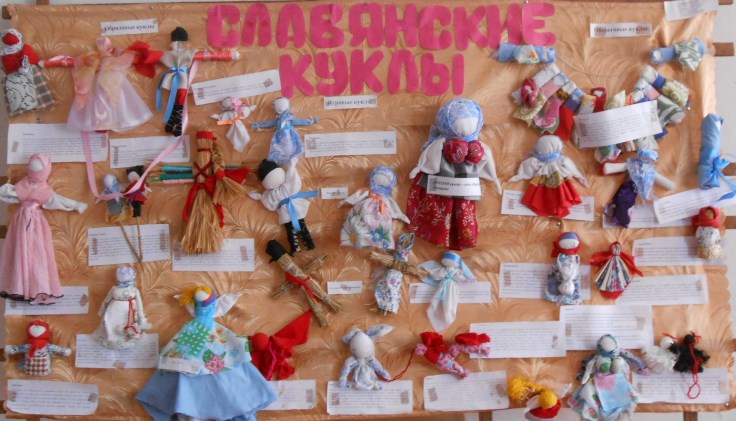  Я предлагаю «Копилку идей» в виде пошаговой инструкции для изготовления кукол (Приложение5)Экономический этап       Моя работа не требовала использования большого количества денежных ресурсов: сложных инструментов, дорогостоящих материалов, энергоемкого оборудования. Все работы были выполнены вручную при дневном свете, поэтому вреда экологии мы не нанесем.За последние годы, с развитием промышленности резко возросла угроза экологии нашей страны. Большое количество материалов выбрасывают на свалки или сжигают, наносят тем самим большой вред окружающей природе.      Я решила не выбрасывать никакие остатки тканей, нитки, вату, бусинки, ленточки для украшения и т.д., а попробовать дать им вторую жизнь. Ведь выполняя изделие из остатков ткани, мы не только можем превратить отходы в доходы, но и развивать свою фантазию,  не нанося вред окружающей среде.Все работы были выполнены вручную при дневном свете, необходимые материалы есть у каждого дома, поэтому на изготовления изделия не было затрачено денежных средств.Экологический этапОказание вреда современных игрушек на здоровье детейИзучая литературу, я узнала, что многие современные игрушки содержат ядовитые вещества - фенол и формальдегид. Чтобы узнать, на сколько опасны эти вещества для организма человека, я обратилась к учителю химии и получила следующую информацию:«Фенол (монооксибензол, карболовая кислота) является ароматическим углеводородом. Это бесцветное кристаллическое вещество, обладающее характерным запахом.  Фенол слаборастворим в воде, но хорошо растворяется в спирте и эфире, ацетоне. Его применяют при производстве фенолформальдегидных смол, клеев и различных пластиков, в кожевенном и мебельном производстве, а также в изготовлении детских игрушек. При изготовлении игрушек фенол используется для того, чтобы придать форму пластической массе или резине. Фенол быстро всасывается через кожу, верхние дыхательные пути и желудочно-кишечный тракт. В организме он концентрируется в почках и печени. Фенол разрушает иммунную систему ребенка. Фенол – сильный яд. Даже малое его количество приводит к изменению вкуса употребляемой в пищу рыбы. Игрушки, содержащие фенол, производятся в основном в Китае. Формальдегид (от лат. formica – «муравей»), муравьиный альдегид – это бесцветный газ, обладающий резким запахом, хорошо растворимый в воде и спирте. Он очень токсичен. Формальдегид используется в производстве смол, пластиков, красок, текстиля, которые идут, в том числе и на изготовление детских игрушек. Формальдегид считается одним из самых опасных веществ. Он вызывает сильную токсическую реакцию – рвоту, кашель, спазмы бронхов.  Формальдегид официально считается канцерогеном, то есть веществом, вызывающим рак».    	Исследуя современные игрушки и опираясь на данные социологического опроса, я ответила на проблемные вопросы и поняла, что современных детей окружает огромное количество игрушек, которые могут незаметно навредить им своим страшным видом или качеством.Реклама изделияЧто же можно подарить близкому человеку? Может какую-нибудь игрушку? Ведь она может в течение долгих лет, - а то и всей жизни, - напоминать о чём-то. Или напоминать кому-то об особом – внимательном! – отношении к нему. Да, кукла станет чудесным решением этой проблемы! В магазинах и в сети Интернет большой выбор разных кукол, но все они стоят очень дорого. Как же быть? Можно сделать подарок своими руками. Ведь всё, что окружает людей, за исключением творений самой природы, создано руками человека. Зачем покупать куклу, если можно сделать её самим? В каждую из них мы вложили не только умения, но и частичку своей души. Думаю, что такое творение может стать отличным подарком не только ребёнку, но и взрослому.
Ожидаемый результатМоя  гипотеза подтвердилась. Древнее искусство создания славянских народных кукол живёт до сих пор.  	В  традиционной славянской  кукле закодирована жизненно важная информация.   Ключом к этому «коду» служат общечеловеческие ценности: продолжение рода, здоровье, любовь, общение, труд, жизнь.Народная кукла является воплощением добра и кротости. Это оберег человеческой души и судьбы, символ предков. Это символ Большой Матери, которая сотворила всё сущее и бережёт до сих пор рождённые ею души.Играя, дети воспроизводят жизненные ситуации (свадьба, прием гостей, рождение младенца), это приобщает их к традициям, культуре народа, доброте и красоте. Тем самым куклы вводят ребенка в большой мир. И сегодня среди разнообразия современных кукол народные куклы из ткани являются особым видом с необъятной энергетикой, благотворно влияющие на психику и здоровое развитие ребёнка. Именно поэтому в наши дни они становятся всё более и более популярными.Традиционная тряпичная кукла в сегодняшней России переживает подлинное возрождение. Рукотворная лоскутная фигурка выполняет теперь новую коммуникативную функцию. Она стала живым средством общения и приобщения к народному культурному опыту. Если очень захотеть, то каждый может сделать свою куклу, не ограничивая себя в своих фантазиях. У неё будет свой характер, своя яркая индивидуальность, а самое главное они не вредят здоровью.                                                             Используя эмпирический и теоретический методы исследования, я  пришла  к следующему  выводу: выяснила, что тряпичная кукла  один из древних видов декоративно-прикладного искусства, украшающего и оберегающего  быт людей. Она не наносят вред здоровью, потому что они сделаны из нежных хлопчатобумажных и льняных тряпочек.         Результатом нашего проекта стали  куклы,  сшитые с соблюдением  технологии изготовления  традиционной тряпичной куклы.А также для распространения своего опыта в течение учебного времени было запланировано и проведено выступление на районном семинаре школьных библиотекарей на базе своей школы (Приложение 6).Выступление с проектом на базе Хуторской СОШ (2014г.) во время конкурса «Самый  классный  классный», в котором я принимала участие. Проводила открытый классный час «Куклы Зауралья».(Приложение 7)        В 2015 году во время районного совещания директоров познакомила присутствующих с проектом, на практической части директора с удовольствием занимались изготовлением лоскутных кукол (Приложение8)         Продолжением проекта явилось изготовление  макета «Русской избы», т.к. ребятам тема проекта оказалась близкой и понятной (Приложение 9)          Кукла не рождается сама: ее создает человек. Она обретает жизнь при помощи воображения и воли своего создателя. Являясь частью культуры всего человечества, кукла сохраняет в своем образе самобытность и характерные черты создающего ее народа. В этом главная ценность традиционной народной куклы.Этапы работы над проектомПриложение 1Анкета1.Знаете ли вы, что такое кукла? Да   Нет2.Знаете ли вы, что такое славянская кукла? Да   Нет3.Предположите, что славянская кукла – это: (можно выбрать 2-3 варианта)Известная всем, популярная куклаКукла для праздников и обрядовДревняя кукла у разных народовСовременная кукла какой-нибудь страныКукла, сделанная своими руками4.Умеете ли вы делать славянскую  куклу? Да   Нет5.Хотите ли вы научиться делать славянскую  куклу? Да   НетТаблица 1Приложение 2Классификация славянских куколОбереговые куклыВепскаяВепсская кукла - это особенная народная кукла. Она отличается тем, что является и береговой куклой, и игровой. Делалась такая куколка перед рождением малыша без использования иглы. Детали куклы не сшивались, чтобы будущая жизнь малыша не была колотая.
Перед рождением детей такую куколку клали в кроватку, чтобы она согревала её. Затем, после рождения, когда малыш еще маленький, куколку вешали над ребенком для охраны от порчи.
Когда же ребенок немного подрастал, куколка превращалась из оберега в игровую. Так малыш играл этой куклой до тех пор, пока она не приходила полностью в негодность.

День и ночьСвязанные одной веревочкой две куколки разных цветов (черная и белая, позже – синяя и белая), подвешивались к потолку. Светлая ткань символизировала день, а тёмная ночь. Рано утром, ежедневно её поворачивали светлой стороной на день,а вечером – тёмной на ночь. Говорили «День прошёл, и, слава Богу, пусть так же пройдёт и ночь».Они упорядочивали семейную жизнь и, заодно, внутренний мир своих обладателей.БерестушкаЭто кукла-оберег с молитвой (наговором) в женском образе для дома. Хранится около окна или у двери за наличниками. Кукла была изготовлена из бересты,свёрнутой в трубочку. Внутрь вкладывалась молитва или заговор. Это был сильный оберег. Как правило, эту куклу делала для ребенка и дарила ему родная бабушка ( поэтому её иногда называли «бабушкина кукла»).КувадкаКувадка, или Куватка — это кукла, которую делали, чтобы «обмануть», сбить с толку злых духов и тем самым защитить новорожденных младенцев.ПеленашкаКогда женщина ждала ребенка, изготавливала куклу  из ношенных вещей родителей и клала в люльку, что бы та согревала  ее.  А когда рождался ребенок, подвешивала пеленашку над люлькой, чтобы малыш смотрел на неё и не плакал, пока мама занята делами по хозяйству.                                                                                                                            ЛихоманкаМаленькие куколки на связке для изгнания хвороб и оберега от болезней. Изготавливали их числом тринадцать и помещали за печкой,чтобы их никто не видел. Тринадцатая, старшая сестра – лихорадка Кумоха. Кумоха – дородная женщина, живущая в лесу со своими двенадцатью сестрами, похожими друг на друга как близнецы. В памятниках XVIII в. встречаются их имена: Трясея, Отпея, Глазея, Аввареуша, Храпуша, Пухлея, Желтея, Авея, Немея, Глухея, Каркуша, Старея.АнгелКуколка Ангел - это добрый дух, защитник, оберег, помощник в делах и устремлениях. Её можно делать к новогодним и другим праздникам, ими можно украсить и дом, и ёлку, и дарить друзьям и родным. Кубышка – травница  Чтобы воздух в избе был чистый, изготавливали полезную куколку "Кубышку-травницу". Подвешивали ее там, где воздух застаивался или над колыбелью ребенка. Эта кукла наполнена душистой лекарственной травой. Куколку необходимо помять в руках, пошевелить, и по комнате разнесется травяной дух, который отгонит болезни. Через 2 года траву в куколке необходимо поменять. Именно так поступали наши предки.
Колокольчик Кукла добрых вестей. Основа куклы – колокольчик, поверх него – три юбки. Это символ тройственной природы человека. Кукла приносит в дом радость, веселье, бережёт хорошее настроение. Колокольный звон оберегал от болезней!Северная Берегиня Это Кукла «Северная Берегиня» - она оберег для дома.Она охраняла и приносила благополучие дому. Делали её из ненужных, старых платьев, рубашек, наволочек, тряпочек. Считалось, если взять тряпочки от старой одежды человека кукла будет оберегать этого человека сильнее. Эту куклу традиционно ставят над входной дверью, чтобы она встречала всех входящих и не пускала злые силы в дом или в северный угол избы.ПодорожницаМаленькая, но очень уверенная в себе куколка Подорожница, с узелком в руках, собралась в дорогу. Весь ее вид говорит о том, что с вами рядом надежный спутник, который поможет вам вдали от дома в любых ситуациях.Делались они маленькими, чем меньше – тем лучше, чтобы в кармане и в ладошке умещались, и снабжались узелком в дорогу. В старину туда клали горстку золы из домашнего очага (чтоб напоминала о доме и помогала вернуться целым и невредимым) или маленький сухарик (чтоб не голодать в пути).Счастье Куколка Счастье - это народная кукла-оберег. Эта маленькая девочка с очень длинной косой и поднятыми к Солнцу ручками. Коса, как символ женского начала и женской силы, символизирует здоровье, достаток, красоту и долгую жизнь. Лучше всего, если коса направлена вверх и вперед - к новым достижениям и новым успехам, так же это делает куколку более устойчивой. В русских народных сказках, где герои ищут свое счастье, упоминается эта куколка как кукла-помощница. Так и сейчас считается, что если носить такую куколку собой, тебе будет сопутствовать успех и найдешь ты свое счастье.Обрядовые куклы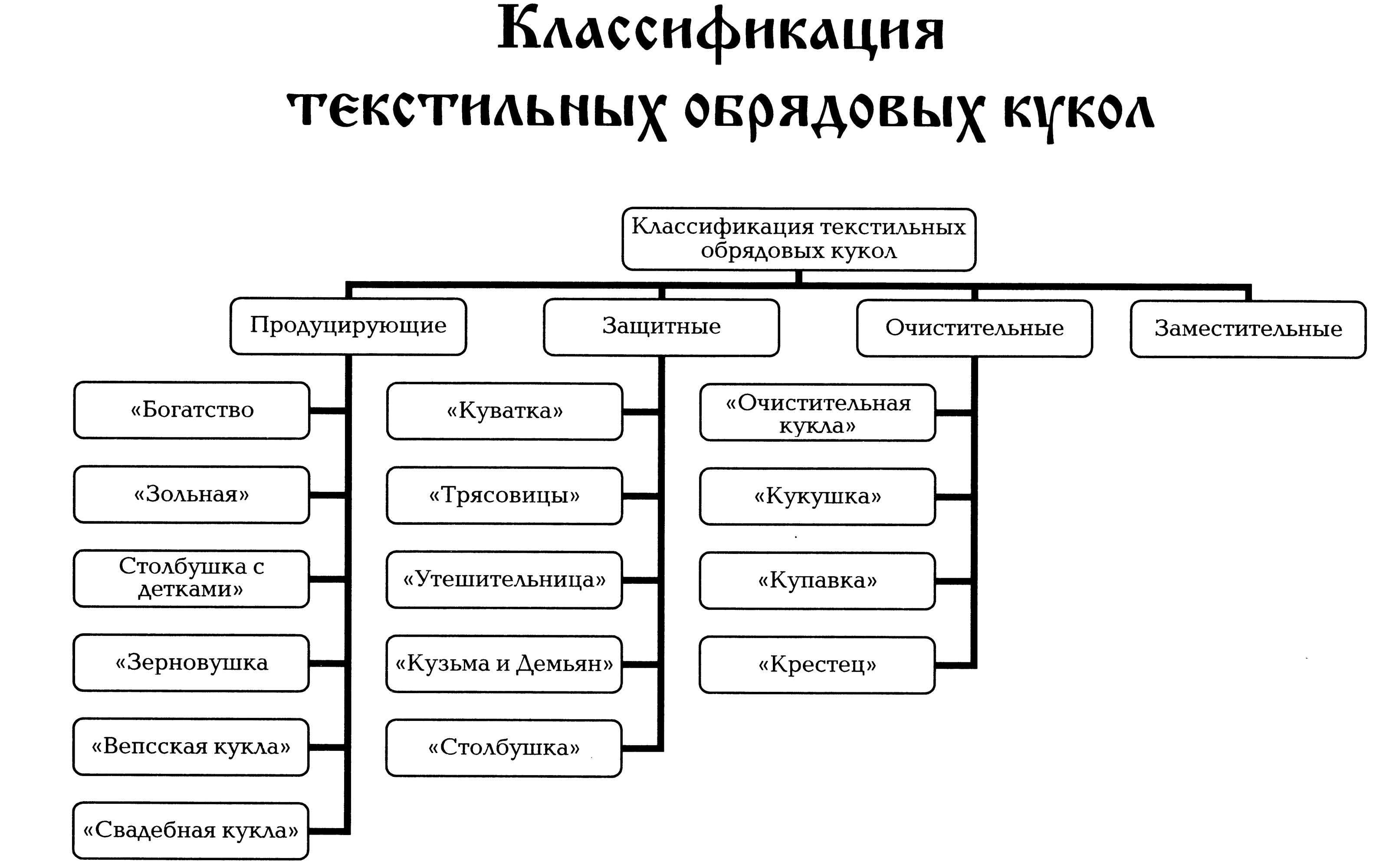 ЗернушкаЗернушки или Крупенички -старинные куклы их дарили на Колядку, Рождество и на праздники связанные с урожаем. Основа- мешочек с любой крупой или зерном, одет в старинный наряд, зимой эту куклу давали играть детям, а весной сеяли. Урожай был хороший, потому что зерно за зиму пропитывалось положительной детской энергией. Оберег на хороший урожай, богатство. Отдарок на подарок Раньше дети с малых лет умели делать такую куколку, они дарили ее родителям, родственникам, гостям в ответ на подарки, в знак благодарности за заботу.НеразлучникиКукла Неразлучники − это свадебная кукла, которая служила подарком на свадьбу для молодоженов.
Кукла Неразлучники − символ и оберег крепкого семейного союза, поэтому делается как бы на одной руке, чтобы муж и жена шли по жизни рука об руку, были вместе в радости и беде. По русской свадебной традиции, когда везли молодую пару в дом жениха после венчания, под дугой упряжи подвешивали пару кукол: Куклу Невесту и Куклу Жениха.ДесятиручкаНародная обрядовая кукла "Десятиручка” изготавливалась нашими предками как помощница в делах. Эта обрядовая кукла относится к куклам-помощницам. На каждую ручку нужно загадать желание - дело, в котором кукла должна помочь. Кроме того, что кукла помогает в делах, этот вариант Десятиручки изготавливается из лыкового мочала, а лыко обладает фитонцидными свойствами. В результате и воздух в доме будет чище.КупаваНа праздник Купала делали куклу Купавку. Это кукла одного дня, бытовавшая в центральных областях - Тульской, Рязанской, Владимирской, Калужской. В одних областях она олицетворяла начало купаний. Ее сплавляли по воде, тесемочки, привязанные к ее рукам, забирали все людские болезни и невзгоды. Это первый вариант куклы.Мировое дерево В старину эту куклу, сделанную из рогатины березы и двух фигур, мужской и женской, втыкали в свадебный каравай. Она символизировала соединение двух половин в одно целое. Изготавливались куклыбез иголок, как и многие обереги (“чтобы счастье не зашить”), и куклы обязательно должны быть закреплены на ветках обращенными лицом друг к другу (так, чтобы не смогли отвернуться ненароком).  И молодые должны помнить, что разломив эту рогатину, назад уже не склеить, поэтому надо беречь свое семейное единство.Коляда Эта кукла - символ солнца и добрых отношений в семье. Она представляла собой дородную женщину, одетую во все новое и нарядное. От ее имени колядующие желали счастья и благополучия. Пели радостные, прославляющие хозяев песни. В некоторых местностях колядки заканчивались возле костра с пожеланиями блага себе и близким и сжиганием Коляды. С ее приходом в доме поселится счастье, мир и согласие между членами семьи.Коза Традиционно Коза символизирует богатство,  обильный урожай,    здоровье, жизнеспособность. А так же прекрасный образ новогоднего праздника и веселья. Куклу Козу делают на  Святки, когда  празднуют переход к новому году, и она  помогает заложить образы новой жизни, в  которой сбываются наши желания.Масленица Это большая кукла с соломенными ручками и лицом. Делали её в конце зимы, в период масленичной недели. Такую куклу не хранили, но сжигали сразу же после изготовления, чтобы снять с себя накопившиеся за зиму неблагоприятные наслоения. Обрядовую куклу «Масленица» изготавливали из соломы или лыка и обязательно использовали дерево – тонкий ствол берёзы. Кукла непременноВербницаДля нее всегда оставляли самые красивые лоскуты, пояски и тесемки. Такую куклу делали обычно за неделю до Пасхи, к Вербному воскресенью. В руках Вербница должна держать три веточки вербы. Лицо у нее украшено крестом.Лицо и руки Вербницы всегда делали из красной ткани, так как красный цвет символизировал собой жизнь. А праздник Пасхи – это праздник жизни и возрождения. Изготовление этой куклы считалось таким же обязательным занятием перед Пасхой, как и роспись яиц. Она может являться также и подарком к этому празднику.Игровые куклыСоломенные (крестьянские)Дева – Баба          В народе называют ее Перевертыш, Вертушка. Ее вполне можно назвать куклой кукол, потому что, она содержит в себе 2 головы, 4 руки, 2 юбки. Секрет в том, что когда видна одна часть куклы, например, девка, то вторая, баба, скрыта под юбкой; если куклу перевернуть, то баба откроется, а девка скроется.  Девка - это красота, птичка, которая улетит из родительского дома, беззаботная, веселая, играет на улице. А баба - хозяйственная, степенная, у нее все заботы о доме и семье, она не бежит на улицу, у нее другое состояние. Она больше глядит в себя и оберегает свой дом.             Кукла Девка-Баба отражает 2 сущности женщины: она может быть открытой для мира и дарить красоту и радость, и может быть обращена к себе, к будущему ребенку, и беречь покой.Веснянкавеснянку делали из ярких и нарядных тканей и дарили детям на Пасху, те подвешивали ее за ниточку на палец и водили, как марионетку. Или прикрепляли к одежде на пуговицу. “Веснянка была куколкой одного дня. Испачканную за день куколку сжигали”.Птичка Птица, приносящая людям счастье, всегда присутствовала в жизни наших предков. Они верили, что в птиц могут входить души умерших родственников, которые их любят и помогают в земной жизни. Птицу счастья надо повесить в доме на видном месте, чтобы она могла наблюдать за жизнью семьи и вовремя подать знак, если люди жили, неправильно и счастье покидало их.ЛошадьВо многих русских сказках встречаются куколки, которым герои доверяют свои горести и радости, делятся своими мыслями. И маленькие куклы-помощницы не оставляют в беде своих хозяев. Конь – друг и спутник человека в жизни. Он является проводником человеческих душ в этот мир. В давние времена многое в жизни людей зависело от лошади. Без этого животного не могла обойтись ни посевная, ни поездка, ни свадьба. Всюду человека сопровождал верный конь. С тех времен сохранилось выражение «быть на коне», означающее успех и удачу. Поселите Солнечного коня у Вас дома, и он принесет счастье и удачу.Заяц Зайчика на пальчик делали детям с трех лет, чтобы они имели друга, собеседника. Зайчик одевается на пальчик и всегда рядом с тобой. Эту игрушку раньше родители давали детям, когда уходили из дома, и если становиться скучно или страшно к нему можно обратиться как к другу, поговорить с ним, пожаловаться или просто поиграть. Это и друг и оберег. Дети очень отзывчивы и в любимой игрушке видят родственную душу, открываются и разговаривают как с живым человеком. ЛитератураБерстенева Е.В, Н.В. Догаева, «Кукольный сундучок», Белый город, .Белова Н. Игрушки к празднику.  Эксмо. Домино. 2005. - 74с.Головачёва Р.М. Обрядовые куклы. Куклы – обереги. Ладого100. 2007.- 166с. Дайн Г.Л., М.Б. Дайн, «Русская тряпичная кукла», Культура и традиции, .Даль В.И Толковый словарь живого великорусского языка.- М, 2009. Забылин М. «Русский народ», М, 1992;Котова И.Н., Котова А.С."Русские обряды и традиции. Народная кукла" - СПб.,2006;Ожегов С.И. Толковый словарь русского языка.- М, 1996.Ушаков Д.Н.Толковый словарь.- М, 1998. Фасмер М. Этимологический словарь.2008.Энциклопедия по истории, М, 2004;Энциклопедия «Я познаю мир – праздники народов мира», М, 2004.http://www.minchanka.by/moda/Obryadovaya_kukla.htmlhttp://stranamasterov.ru Страна мастеров http://www.treeland.ru История народной куклы http://www.kukolnihdelmaster.ru История кукол http://www.rukukla.ru Народные куклы. http://www.slideshare.net/ Marianna35/ss-7525960http://www.karusel-ca.ruhttp://letopisi.ru/index.php/Проект_ наши_ куклы/Обрядовые_ куклыhttp://www.og.ru/news/2008/10/28/41835.shtml,Общая Газета. RU http://best-mother.ru/mother/Vsjo_dlja_malysha/384 http://kukland.ru/igry/tryapichnaya-kukla-zakrutkaЭтапыЦели и задачиДеятельность обучающихсяДеятельность учителяОрганизационные формы сотрудничества; сроки выполненияПодготовительныйОпределить тему проекта;Уточнить цели и обосновать актуальность проблемы;Определить источники информацииОпределение проблемы, задач исследования и способов взаимодействия; уточнение источников информацииРаскрыть актуальность темы проекта и предложить источники информацииСоздание проектных групп (1 урок)ПроектировочныйСпланировать программу работы;Определить шаги и выяснить пути реализации проекта;Продумать логику действийПредварительное знакомство с историей возникновения и классификацией славянских кукол по назначению; методиками изготовления кукол из различных материаловКонсультированиеИспользование метода «круглого стола» для выработки общего плана действий; Распределения заданий в работе с учётом выбранной позицииПрактическийПолучение продукта: изготовление куколСбор и обработка данных:-работа с печатными изданиями и Интернет – ресурсами-интервью со старожилами села по истории изготовления текстильных кукол своей местности;Самостоятельная деятельность  учащихся по реализации проекта:-подбор материала для кукол -правила изготовления кукол-создание готового продуктаКонсультирование, координирование работы, стимулирование деятельностиРабота в группах; творческая деятельностьАналитический Рефлексия Сравнение планируемых и реальных результатов; систематизация и анализ полученных данных; обобщение, выводыОценка своей деятельности по педагогическому руководству работой над проектом. Круглый стол; консультация.Контрольно – коррекционный Коррекция результатовАнализ успехов и ошибок; определение способов коррекции.Консультирование.Беседа; консультирование; индивидуально – групповая рефлексия.ЭкономическийПроводить экономический анализСоставление сметы проекта  КонсультированиеКонсультацияЭкологический - Выяснить какой вред наносят современные игрушки здоровьюУмение определять вредные вещества в современных игрушкахРаскрыть актуальность темы проекта Распределения заданий в работе с учётом выбранной позицииЗащита проекта Представление электронных презентаций; обоснование выводов.Коллективная защита проектаОрганизация экспертизыМежгрупповое взаимодействие№вопросаВарианты ответовОтветы второклассниковОтветы второклассников1ДаНет 500100%2ДаНет351570%30%3Известная всем, популярная куклаКукла для праздников и обрядовДревняя кукла у разных народовСовременная кукла какой-нибудь страныКукла, сделанная своими рукамиНе определили62510218717%71%28%6%51%14%4Да Нет183236%64%5Да Нет44688%12%